§1704.  Rules and regulationsThe Maine Sardine Council may prescribe, in a manner consistent with the Maine Administrative Procedure Act, rules and regulations for carrying out the purposes of this chapter, and may issue licenses to processors who request authority to use the trademark and shall abide by those rules and regulations. The council may charge a fee on a case basis for the use of trademarks established by the council or for the use of the State of Maine trademark on canned sardines. The District Court, upon application of the Maine Sardine Council or the Attorney General, has the right to cancel any license for failure to abide by the rules and regulations prescribed by the council; and the council has the right, after notice and opportunity for a hearing and in a manner consistent with the rule-making provisions of the Maine Administrative Procedure Act, to cancel all outstanding licenses at any time that the council deems such action necessary to the best interest of the sardine industry as a whole.  [PL 1995, c. 307, §1 (AMD); PL 1999, c. 547, Pt. B, §78 (AMD); PL 1999, c. 547, Pt. B, §80 (AFF).]SECTION HISTORYPL 1977, c. 694, §169 (AMD). PL 1995, c. 307, §1 (AMD). PL 1999, c. 547, §B78 (AMD). PL 1999, c. 547, §B80 (AFF). The State of Maine claims a copyright in its codified statutes. If you intend to republish this material, we require that you include the following disclaimer in your publication:All copyrights and other rights to statutory text are reserved by the State of Maine. The text included in this publication reflects changes made through the First Regular and First Special Session of the 131st Maine Legislature and is current through November 1, 2023
                    . The text is subject to change without notice. It is a version that has not been officially certified by the Secretary of State. Refer to the Maine Revised Statutes Annotated and supplements for certified text.
                The Office of the Revisor of Statutes also requests that you send us one copy of any statutory publication you may produce. Our goal is not to restrict publishing activity, but to keep track of who is publishing what, to identify any needless duplication and to preserve the State's copyright rights.PLEASE NOTE: The Revisor's Office cannot perform research for or provide legal advice or interpretation of Maine law to the public. If you need legal assistance, please contact a qualified attorney.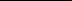 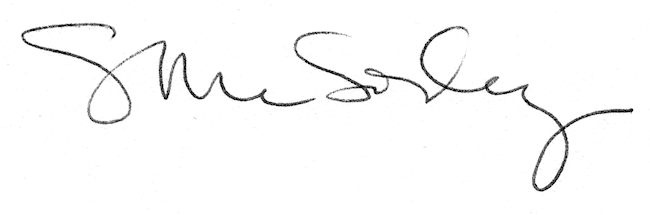 